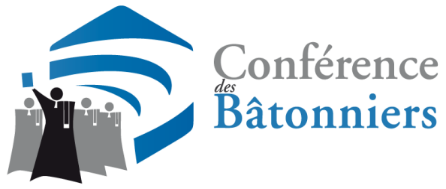 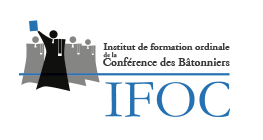 FORMATION DE LA CONFERENCE DES BÂTONNIERSBULLETIN D’INSCRIPTIONAccompagnant8ème Université d’été des Barreaux – Le TouquetMercredi 26, jeudi 27, vendredi 28 et samedi 29 août 2020NOM et PRENOM _________________________________________________________________________________________________Accompagnant de ________________________________________________________________________________________________________________________Mercredi 26 août 2020Participation au cocktail dînatoire du Barreau de Boulogne sur Mer	  OUI	  NONJeudi 27 août 2020Transport en autocar pour la visite	  OUI	  NONVisite à pied : la baie de Canche	  OUI	  NONTransport en autocar pour le retour dans les hôtels	  OUI	  NONOuVisite à vélo : Le Touquet hors des sentiers battus	  OUI	  NONTransport en autocar pour le retour dans les hôtels	  OUI	  NONTransport en autocar pour le diner	  OUI	  NONDîner au restaurant La Dune aux Loups	  OUI	  NONTransport en autocar pour le retour dans les hôtels	  OUI	  NONVendredi 28 août 2020Autocar pour la visite	  OUI	  NONVisite à pied : l’architecture balnéaire au Touquet Paris-Plage	  OUI	  NONTransport en autocar pour le retour dans les hôtels	  OUI	  NONOuAutocar pour l’activité	  OUI	  NONChar à voile (nombre de places limité)	  OUI	  NONTransport en autocar pour le retour dans les hôtels	  OUI	  NONTransport en autocar pour le diner	  OUI	  NONDîner au restaurant L’Escale	  OUI	  NONTransport en autocar pour le retour dans les hôtels	  OUI	  NON…/…Samedi 29 août 2020Au déjeuner-buffet au Grand hôtel	  OUI	  NONTransport en autocar pour la gare d’Etaples-Le Touquet 	  OUI	  NONToute annulation qui n’est pas signalée au secrétariat, par écrit, avant le mercredi 19 août 2020,ne donnera lieu à aucun remboursementA retourner impérativement avant le lundi 17 août 2020 :Conférence des Bâtonniers - 12 Place Dauphine - 75001 PARISFax : 01.43.25.12.69 - conference@conferencedesbatonniers.com Visite à pied du jeudiVisite à vélo du jeudiDîner du jeudiVisite à pied du vendrediChar à voile – vendrediDîner du vendrediDéjeuner-buffet du samedi	     12 €	     26 €	     65 €	     12 €	     45 €	     55 €	     45 €Total : ………...€en un chèque à l’ordre de l’IFOC